		Agreement		Concerning the Adoption of Harmonized Technical United Nations Regulations for Wheeled Vehicles, Equipment and Parts which can be Fitted and/or be Used on Wheeled Vehicles and the Conditions for Reciprocal Recognition of Approvals Granted on the Basis of these United Nations Regulations*(Revision 3, including the amendments which entered into force on 14 September 2017)_________		Addendum 37 – UN Regulation No. 38		Revision 3 - Amendment 401 series of amendments – Date of entry into force: 15 October 2019		Rear fog lampsThis document is meant purely as documentation tool. The authentic and legal binding text is: ECE/TRANS/WP.29/2018/98/Rev.1._________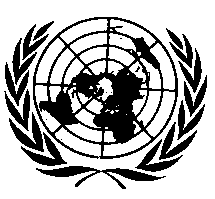 UNITED NATIONS		01 series of amendments to UN Regulation No. 38 (Rear fog lamps)Insert a new paragraph 14., to read:		"14.		Transitional provisions14.1.	As from 24 months after the official date of entry into force of UN Regulation No. [LSD], Contracting Parties applying this Regulation shall cease to grant approvals to this Regulation.14.2.	Contracting Parties applying this Regulation shall not refuse to grant extensions of approval to this and any previous series of amendments of this Regulation.14.3.	Contracting Parties applying this Regulation shall continue to grant approvals for devices on basis of this and any previous series of amendments to this Regulation, provided that the devices are intended as replacements for fitting to vehicles in use.14.4.	Contracting Parties applying this Regulation shall continue to allow fitting or use on a vehicle in use of a device approved to this Regulation as amended by any previous series of amendments, provided that the device is intended for replacement."E/ECE/324/Rev.1/Add.37/Rev.3/Amend.4−E/ECE/TRANS/505/Rev.1/Add.37/Rev.3/Amend.4E/ECE/324/Rev.1/Add.37/Rev.3/Amend.4−E/ECE/TRANS/505/Rev.1/Add.37/Rev.3/Amend.48 November 2019